T.CÇORLU KAYMAKAMLIĞI75.YIL MUSTAFA KEMAL İLKOKULU MÜDÜRLÜĞÜ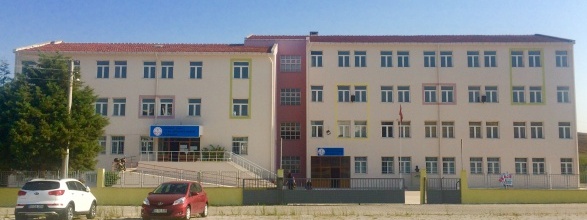 2019-2023STRATEJİK PLANI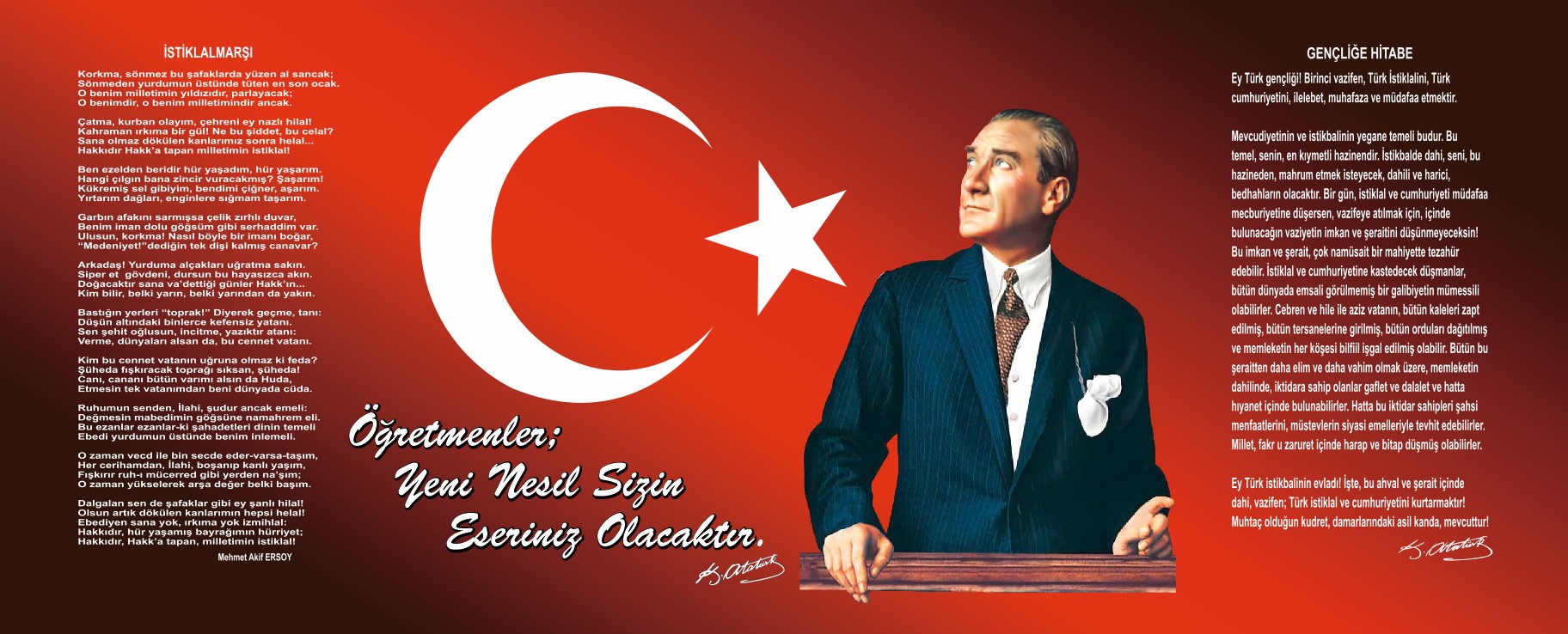                SUNUŞVar oluşundan bu güne kadar insanlık çok büyük gelişmeler kaydetmiştir. Bu gelişmenin hızı özellikle 21. yüzyılı yaşamaya başladığımız şu zamanlarda büyük bir ivme kazanmıştır. Bu gelişme hızı her alana olduğu gibi eğitim alanına da yansımıştır. İletişim araçlarının yaygın kullanılması, yüksek iletişim hızı merkez-taşra ayrımını ortadan kaldırmıştır. Küreselleşen dünyadaki gelişmelere ayak uydurmayı zorunlu kılmıştır. Yeniçağ, pek çok değişimi ve dönüşümü beraberinde getirmiştir. Bu durum kamu kurum ve kuruluşlarına da yansımıştır. Bu dönüşümü takip edebilenler kazanacak, takip edemeyenler doğal olarak kaybedecektir. Zaman hızla ilerlemekte ve geri kalanlar ilerdekilerin izini sürmede zorlanmaktadır. Dünyada kaynakların giderek azaldığı, iletişim hızına bağlı olarak günlük hayatın yüksek tempoda yaşandığı, her türlü bilgiye anında ulaşılabildiği hesaba katılırsa, kıt kaynakların en verimli nasıl kullanılacağının iyi düşünülmesi ve planlanması gereği ortaya çıkar. Bir işletmeye veya kuruma ait kaynakların tümünün olabildiğince kârlı ve sürekli bir büyümeyi garanti edecek şekilde tasarlanması strateji, stratejinin gereğini hedeflere, rakamlara ve eylemlere dönüştürmek ise stratejik planlamadır.5018 Sayılı Kamu Mali Yönetimi ve Kontrol Kanunu, kamu kurumlarında stratejik plan çalışmalarının başlatılmasını zorunlu kılmıştır. Buna göre Kurumumuz da tüm birimlerini ve paydaşlarını harekete geçirerek stratejik plan çalışmalarını başlatmıştır.Bu plan ile kurumun geleceğimizin tasarlanması, yol haritasının çizilmesi amaçlanmıştır. İlgili mevzuat ve temel ilkeler çerçevesinde geleceğe ilişkin misyon ve vizyon oluşturulmuş, stratejik amaçlar ve ölçülebilir hedefler saptanarak; performansımızı ölçecek göstergeler belirlenmiş ve bu sürecin izleme ve değerlendirmesini yapabilecek kriterler oluşturulmuştur.Planın hazırlanmasında, özverili ve özenli çalışmaları için stratejik planlama ekibine ve çalışmalara katkı sağlayan herkese içten teşekkürlerimi sunarım.Hep birlikte el ele vererek daha aydınlık, daha güçlü bir gelecek için çalışacağımıza olan inancım sonsuzdur.                Saygılarımla.BÜLENT ÇITAKOkul Müdürüİ Ç İ N D E K İ L E RSUNUŞ                                                                                                                                                              3İÇİNDEKİLER                                                                                                                                                   4BÖLÜM I: GİRİŞ VE PLAN HAZIRLIK SÜRECİ                                                                                                    5GİRİŞ                                                                                                                                                                6BÖLÜM II: DURUM ANALİZİ                                                                                                                              7OKULUN KISA TANITIMI                                                                                                                                   7OKULUN MEVCUT DURUMU                                                                                                                              8ÇALIŞAN BİLGİLERİ                                                                                                                                          9OKULUMUZUN BİNA ALANLARI                                                                                                                       10SINIF VE ÖĞRENCİ BİLGİLERİ                                                                                                                        11PAYDAŞ ANALİZİ                                                                                                                                             12GZFT ( GÜÇLÜ, ZAYIF, FIRSAT, TEHDİT ) ANALİZİ                                                                                          13GELİŞİM VE SORUN ALANLARI                                                                                                                       14BÖLÜM III: MİSYON, VİZYON, DEĞERLER                                                                                                 15-16BÖLÜM IV: AMAÇ, HEDEF VE EYLEMLER                                                                                   16-17-18-19-20BÖLÜM V: MALİYETLENDİRME                                                                                                                        21BÖLÜM VI: İZLEME VE DEĞERLENDİRME                                                                                                       21 BÖLÜM I: GİRİŞ ve PLAN HAZIRLIK SÜRECİ2019-2023 dönemi stratejik plan hazırlanması süreci Üst Kurul ve Stratejik Plan Ekibinin oluşturulması ile başlamıştır. Ekip tarafından oluşturulan çalışma takvimi kapsamında ilk aşamada durum analizi çalışmaları yapılmış ve durum analizi aşamasında paydaşlarımızın plan sürecine aktif katılımını sağlamak üzere paydaş anketi, toplantı ve görüşmeler yapılmıştır. Durum analizinin ardından geleceğe yönelim bölümüne geçilerek okulumuzun amaç, hedef, gösterge ve eylemleri belirlenmiştir. Çalışmaları yürüten ekip ve kurul bilgileri altta verilmiştir.STRATEJİK PLAN ÜST KURULU        G İ R İ Ş         Büyük Önder Atatürk’ü örnek alan bizler; Çağa uyum sağlamış, çağı yönlendiren öğrenciler yetiştirmek için kurulan okulumuzda, geleceğimizin teminatı olan öğrencilerimizi, daha iyi imkânlarla yetiştirip, düşünce ufku ve yenilikçi ruhu açık Türkiye Cumhuriyetinin çıtasını daha yükseklere taşıyan bireyler olmaları için öğretmenleri ve idarecileriyle özverili bir şekilde tüm azmimizle çalışmaktayız.         75. Yıl Mustafa Kemal İlkokulu olarak en büyük amacımız yalnızca ilköğretim mezunu çocuklar yetiştirmek değil, girdikleri her türlü ortamda çevresindekilere ışık tutan, hayata hazır, hayatı aydınlatan, bizleri daha da ileriye götürecek nesiller yetiştirmektir. İdare ve öğretmen kadrosuyla bizler çağa ayak uydurmuş, yeniliklere açık, Türkiye Cumhuriyetini daha da yükseltecek gençler yetiştirmeyi ilke edinmiş bulunmaktayız.Stratejik Plan' da belirlenen hedeflerimizi ne ölçüde gerçekleştirdiğimiz, plan dönemi içindeki her yılsonunda gözden geçirilecek ve gereken revizyonlar yapılacaktır.         75. Yıl Mustafa Kemal İlkokulu Stratejik Planı (2019-2023)’de belirtilen amaç ve hedeflere ulaşmamızın Okulumuzun gelişme ve kurumsallaşma süreçlerine önemli katkılar sağlayacağına inanmaktayız.                                                                                 Stratejik Plan Hazırlama Ekibi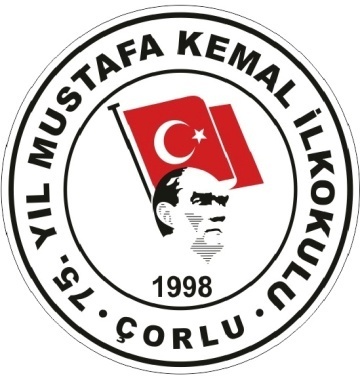 BÖLÜM II: DURUM ANALİZİDurum analizi bölümünde okulumuzun mevcut durumu ortaya konularak neredeyiz sorusuna yanıt bulunmaya çalışılmıştır. Bu kapsamda okulumuzun kısa tanıtımı, okul künyesi ve temel istatistikleri, paydaş analizi ve görüşleri ile okulumuzun Güçlü Zayıf Fırsat ve Tehditlerinin (GZFT) ele alındığı analize yer verilmiştir.Okulun Kısa Tanıtımı        Okulumuz 1998 yılında eğitime açılmıştır. İlkokul ve ortaokul bir arada tam gün eğitim yapmaktadır. 2018-2019 Eğitim-öğretim yılı itibariyle okulumuz bünyesinde 22 derslik,  2 Ana sınıfı, 1 Müdür odası, 1 Müdür Yardımcısı odası, 1 Öğretmenler odası, 2 Rehberlik odası, 1 Hizmetli odası, 1 Destek Eğitim Odası, 1 Çok amaçlı salon, 1 kütüphane ve kantin mevcuttur.        2018-2019 Eğitim-öğretim yılında 460 erkek, 397 kız öğrenci, 1 Müdür, 3 Müdür yardımcısı, 2 Rehber Öğretmen, 3 Ana sınıfı öğretmeni, 24 kadrolu, 10 ücretli toplam 34 sınıf öğretmeni, 5 Hizmetli ve 1 güvenlik ile eğitim-öğretime devam etmektedir. Okul Müdürümüz Bülent ÇITAK’tır       2020 – 2021 Eğitim öğretim yılında ilkokula dönüşüm planlanmıştır.Okulun Mevcut Durumu: Temel İstatistiklerOkul KünyesiOkulumuzun temel girdilerine ilişkin bilgiler altta yer alan okul künyesine ilişkin tabloda yer almaktadır.Temel Bilgiler Tablosu- Okul Künyesi Çalışan BilgileriOkulumuzun çalışanlarına ilişkin bilgiler altta yer alan tabloda belirtilmiştir.Çalışan Bilgileri TablosuOkulumuz Bina ve Alanları	Okulumuzun binası ile açık ve kapalı alanlarına ilişkin temel bilgiler altta yer almaktadır.Okul Yerleşkesine İlişkin Bilgiler Sınıf ve Öğrenci BilgileriDonanım ve Teknolojik KaynaklarımızTeknolojik kaynaklar başta olmak üzere okulumuzda bulunan çalışır durumdaki donanım malzemesine ilişkin bilgiye alttaki tabloda yer verilmiştir.Teknolojik Kaynaklar TablosuGelir ve Gider BilgisiOkulumuzun genel bütçe ödenekleri, okul aile birliği gelirleri ve diğer katkılarda dâhil olmak üzere gelir ve giderlerine ilişkin son iki yıl gerçekleşme bilgileri alttaki tabloda verilmiştir.             PAYDAŞ ANALİZİKurumumuzun temel paydaşları öğrenci, veli ve öğretmen olmakla birlikte eğitimin dışsal etkisi nedeniyle okul çevresinde etkileşim içinde olunan geniş bir paydaş kitlesi bulunmaktadır. Paydaşlarımızın görüşleri anket, toplantı, dilek ve istek kutuları, elektronik ortamda iletilen önerilerde dâhil olmak üzere çeşitli yöntemlerle sürekli olarak alınmaktadır.Paydaş anketlerine ilişkin ortaya çıkan temel sonuçlara altta yer verilmiştir ÖĞRETMEN ANKETİ SONUÇLARI:                                                       VELİ ANKETİ SONUÇLARI:   KESİNLİKLE KATILIYORUM:%45                                KATILIYORUM: %44   KARARSIZIM:  %7	   KISMEN KATILIYORUM:%3	   KATILMIYORUM:%1                                                                                                                                                                    KESİNLİKLE KATILIYORUM:%47ÖĞRENCİ ANKETİ SONUÇLARI:	                                                          KATILIYORUM:%30               		                                                                                                          KARARSIZIM:%12                                                  	                  KISMEN KATILIYORUM:%6                KESİNLİKLE KATILIYORUM: %55 	                               KATILMIYORUM:%4    	                       KATILIYORUM: %25	                                                        	 KARARSIZIM:%10 KISMEN KATILIYORUM:%5      KATILMIYORUM:%6	  	 GZFT (Güçlü, Zayıf, Fırsat, Tehdit) Analizi Okulumuzun temel istatistiklerinde verilen okul künyesi, çalışan bilgileri, bina bilgileri, teknolojik kaynak bilgileri ve gelir gider bilgileri ile paydaş anketleri sonucunda ortaya çıkan sorun ve gelişime açık alanlar iç ve dış faktör olarak değerlendirilerek GZFT tablosunda belirtilmiştir. Dolayısıyla olguyu belirten istatistikler ile algıyı ölçen anketlerden çıkan sonuçlar tek bir analizde birleştirilmiştir.Kurumun güçlü ve zayıf yönleri donanım, malzeme, çalışan, iş yapma becerisi, kurumsal iletişim gibi çok çeşitli alanlarda kendisinden kaynaklı olan güçlülükleri ve zayıflıkları ifade etmektedir ve ayrımda temel olarak okul müdürü/müdürlüğü kapsamından bakılarak iç faktör ve dış faktör ayrımı yapılmıştır.  Gelişim ve Sorun AlanlarıGelişim ve sorun alanları analizi ile GZFT analizi sonucunda ortaya çıkan sonuçların planın geleceğe yönelim bölümü ile ilişkilendirilmesi ve buradan hareketle hedef, gösterge ve eylemlerin belirlenmesi sağlanmaktadır. Gelişim ve sorun alanları ayrımında eğitim ve öğretim faaliyetlerine ilişkin üç temel tema olan Eğitime Erişim, Eğitimde Kalite ve kurumsal Kapasite kullanılmıştır. Eğitime erişim, öğrencinin eğitim faaliyetine erişmesi ve tamamlamasına ilişkin süreçleri; Eğitimde kalite, öğrencinin akademik başarısı, sosyal ve bilişsel gelişimi ve istihdamı da dâhil olmak üzere eğitim ve öğretim sürecinin hayata hazırlama evresini; Kurumsal kapasite ise kurumsal yapı, kurum kültürü, donanım, bina gibi eğitim ve öğretim sürecine destek mahiyetinde olan kapasiteyi belirtmektedir.Gelişim ve sorun alanlarına ilişkin GZFT analizinden yola çıkılarak saptamalar yapılırken yukarıdaki tabloda yer alan ayrımda belirtilen temel sorun alanlarına dikkat edilmesi gerekmektedir.BÖLÜM III: MİSYON, VİZYON VE TEMEL DEĞERLEROkul Müdürlüğümüzün Misyon, vizyon, temel ilke ve değerlerinin oluşturulması kapsamında öğretmenlerimiz, öğrencilerimiz, velilerimiz, çalışanlarımız ve diğer paydaşlarımızdan alınan görüşler, sonucunda stratejik plan hazırlama ekibi tarafından oluşturulan Misyon, Vizyon, Temel Değerler; Okulumuz üst kurulana sunulmuş ve üst kurul tarafından onaylanmıştır.MİSYONUMUZ Milli Eğitimin genel amaç ve temel ilkelerini gerçekleştirmek üzere personel, öğrenci ve veli işbirliği ile motivasyon düzeyimizi en üst seviyeye çıkararak çağdaş, Atatürk İlke ve İnkılaplarına uygun, kaliteli eğitim vermek.VİZYONUMUZ 75. Yıl Mustafa Kemal İlkokulu, yeteneklerinin farkında olan, geleceğini tahmin eden değil planlayan nesiller yetiştirecektir.TEMEL DEĞERLERİMİZOkul çalışanları olarak;Görevlerimizi yerine getirirken objektiflik ve eşitlik ilkesini uygular, adalet duygusunu yerleştiririz.Tüm ilişkilerde insana saygı esas alır; çalışan ve hizmet alanların beklenti duygu ve düşüncelerine değer veririz.Kurumsal ve bireysel gelişmenin “Sürekli Eğitim ve İyileştirme” anlayışının uygulanması sonucu gerçekleşeceğine inanır,  bu doğrultuda eğitim ve iyileştirme sonuçlarını en etkin şekilde değerlendiririz,Çalışmalarda etkililik ve verimliliğin ekip çalışmalarıyla sağlanacağı anlayışı kabullenerek yardımlaşma ve dayanışma ruhuna önem veririz,Kurumsal ve bireysel gelişmelerin bilimsel verilerin uygulama hayatına geçirilmesiyle sağlanacağına inanırız.Kurumda çalışmaların bilimsel veriler doğrultusunda ve mevzuatına uygun olarak gerçekleştirildiğinde başarı sağlanacağına inanırız.Görev dağılımı ve hizmet sunumunda adil oluruz ve çalışanın kuruma katkısını tanıyıp takdir ve teşvik ederiz.Eğitime yapılan yatırımı kutsal sayar, her türlü desteği veririz.          Bilgi ve tecrübeye değer veririz.BÖLÜM IV: AMAÇ, HEDEF VE EYLEMLERTEMA I: EĞİTİM VE ÖĞRETİME ERİŞİMEğitim ve öğretime erişim okullaşma ve okul terki, devam ve devamsızlık, okula uyum ve oryantasyon, özel eğitime ihtiyaç duyan bireylerin eğitime erişimi, yabancı öğrencilerin eğitime erişimi ve hayat boyu öğrenme kapsamında yürütülen faaliyetlerin ele alındığı temadır.Stratejik Amaç 1: Kayıt bölgemizde yer alan çocukların okullaşma oranlarını artıran, öğrencilerin uyum ve devamsızlık sorunlarını gideren etkin bir yönetim yapısı kurulacaktır.Stratejik Hedef 1.1.  Kayıt bölgemizde yer alan çocukların okullaşma oranları artırılacak ve öğrencilerin uyum ve devamsızlık sorunları da giderilecektirPerformans Göstergeleri EylemlerTEMA II: EĞİTİM VE ÖĞRETİMDE KALİTENİN ARTIRILMASISTRATEJİK AMAÇ 2:Eğitim Öğretimde kalitenin arttırılmasıSTRATEJİK HEDEF 2.1: Akademik başarıları arttırmak adına öğrencilerin okula devamının sağlanmasıSTRATEJİK HEDEF 2.2: Akademik başarılarının arttırılması adına öğrenci velilerine eğitimler verilmesiSTRATEJİK HEDEF 2.3: Okulumuzdaki destek eğitim odasının daha aktif hale getirilmesiSTATEJİK HEDEF 2.4:  EBA sisteminin derslerde daha aktif kullanılmasıSTRATEJİK HEDEF 2.5: Dyned sisteminin derslerde daha aktif kullanılmasıSTRATEJİK HEDEF 2.6: Yapılan çalışmaların okul sitesinde paylaşılmasıPerformans GöstergeleriEylemlerSTATEJİK HEDEF 3:  Özel eğitim ve rehberlik çalışmalarının niteliğini arttırarak her öğrencinin eğitim sürecinden en yüksek düzeyde verim elde etmesini ve kendini gerçekleştirmesini sağlamak.STRATEJİK HEDEF 3.1: Rehberlik hizmetlerinin kalitesini artırarak paydaş memnuniyetini sağlamak.Performans GöstergeleriEylemlerTEMA III: KURUMSAL KAPASİTESTRATEJİK AMAÇ 4: Okul binasının eğitim öğretime hazır hale gelmesiSTRATEJİK HEDEF 4.1: Okul bahçesinin kültürel ve sportif aktivitelere uygun hale gelmesiSTRATEJİK HEDEF 4.2:Destek Eğitim odası ve kütüphane materyal olarak zenginleştirilecek.STRATEJİK HEDEF 4.3: Personelin temizlik konusunda bilgilendirilmesi, bilgilendirme yazılarının dağıtılmasıSTRATEJİK HEDEF 4.4: Okulun teknolojik altyapısının güçlendirilmesiPerformans GöstergeleriEylemlerV. BÖLÜM: MALİYETLENDİRME2019-2023 Stratejik Planı Faaliyet/Proje Maliyetlendirme TablosuVI. BÖLÜM: İZLEME VE DEĞERLENDİRMEOkulumuz Stratejik Planı izleme ve değerlendirme çalışmalarında 5 yıllık Stratejik Planın izlenmesi ve 1 yıllık gelişim planın izlenmesi olarak ikili bir ayrıma gidilecektir.Stratejik planın izlenmesinde 6 aylık dönemlerde izleme yapılacak denetim birimleri, il ve ilçe millî eğitim müdürlüğü ve Bakanlık denetim ve kontrollerine hazır halde tutulacaktır.Yıllık planın uygulanmasında yürütme ekipleri ve eylem sorumlularıyla aylık ilerleme toplantıları yapılacaktır. Toplantıda bir önceki ayda yapılanlar ve bir sonraki ayda yapılacaklar görüşülüp karara bağlanacaktır. 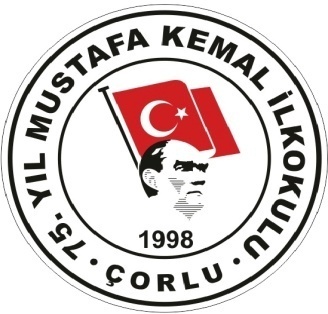 Üst Kurul BilgileriÜst Kurul BilgileriEkip BilgileriEkip BilgileriAdı SoyadıUnvanıAdı SoyadıUnvanıBÜLENT ÇITAKOKUL MÜDÜRÜKENAN MERİÇMÜDÜR YARDIMCISIFAİK YILMAZMÜDÜR YARDIMCISIMUAMMER İPEKMÜDÜR YARDIMCISIÜNAL DENİZÖĞRETMENORHUN ÖZMENÖĞRETMENRECEP DİŞÇİOKUL AİLE BİRLİĞİ BŞKMETİN SERDAR TEMELCİÖĞRETMENGÜLŞAH KÜÇÜKLEROKUL AİLE B. ÜYESİGAMZE KAYACAN ÇELİKÖĞRETMENAYSEL KARAHANVELİİli: TEKİRDAĞİli: TEKİRDAĞİli: TEKİRDAĞİli: TEKİRDAĞİlçesi: ÇORLUİlçesi: ÇORLUİlçesi: ÇORLUİlçesi: ÇORLUAdres: SİLAHTARAĞA MAH. BAKİ SOKAK NO:2 ÇORLUSİLAHTARAĞA MAH. BAKİ SOKAK NO:2 ÇORLUSİLAHTARAĞA MAH. BAKİ SOKAK NO:2 ÇORLUCoğrafi Konum (link):Coğrafi Konum (link):http://75yilmustafakemalilkokulu.meb.k12.tr/tema/iletisim.phphttp://75yilmustafakemalilkokulu.meb.k12.tr/tema/iletisim.phpTelefon Numarası: 282 654 20 21282 654 20 21282 654 20 21Faks Numarası:Faks Numarası:e- Posta Adresi:705578@meb.k12.tr705578@meb.k12.tr705578@meb.k12.trWeb sayfası adresi:Web sayfası adresi:75yilmustafakemalilkokulu.meb.k12.tr75yilmustafakemalilkokulu.meb.k12.trKurum Kodu:705578705578705578Öğretim Şekli:Öğretim Şekli:Tam GünTam GünOkulun Hizmete Giriş Tarihi : 1998Okulun Hizmete Giriş Tarihi : 1998Okulun Hizmete Giriş Tarihi : 1998Okulun Hizmete Giriş Tarihi : 1998Toplam Çalışan Sayısı Toplam Çalışan Sayısı 4343Öğrenci Sayısı:Kız396396Öğretmen SayısıKadın2424Öğrenci Sayısı:Erkek460460Öğretmen SayısıErkek1212Öğrenci Sayısı:Toplam857857Öğretmen SayısıToplam3636Derslik Başına Düşen Öğrenci SayısıDerslik Başına Düşen Öğrenci SayısıDerslik Başına Düşen Öğrenci Sayısı:30Şube Başına Düşen Öğrenci SayısıŞube Başına Düşen Öğrenci SayısıŞube Başına Düşen Öğrenci Sayısı:33Öğretmen Başına Düşen Öğrenci SayısıÖğretmen Başına Düşen Öğrenci SayısıÖğretmen Başına Düşen Öğrenci Sayısı:30Şube Başına 30’dan Fazla Öğrencisi Olan Şube SayısıŞube Başına 30’dan Fazla Öğrencisi Olan Şube SayısıŞube Başına 30’dan Fazla Öğrencisi Olan Şube Sayısı9Öğrenci Başına Düşen Toplam Gider MiktarıÖğrenci Başına Düşen Toplam Gider MiktarıÖğrenci Başına Düşen Toplam Gider Miktarı45 TLÖğretmenlerin Kurumdaki Ortalama Görev SüresiÖğretmenlerin Kurumdaki Ortalama Görev SüresiÖğretmenlerin Kurumdaki Ortalama Görev Süresi2,6 YILUnvanErkekKadınToplamOkul Müdürü ve Müdür Yardımcısı404Anasınıfı Öğretmeni033Sınıf Öğretmeni21214Branş Öğretmeni31013Rehber Öğretmen101İdari Personel101Yardımcı Personel246Güvenlik Personeli11Toplam Çalışan Sayıları142943Okul Bölümleri Okul Bölümleri Özel AlanlarVarYokOkul Kat Sayısı4Çok Amaçlı SalonXDerslik Sayısı22Çok Amaçlı SahaXDerslik Alanları (m2)56m2KütüphaneXKullanılan Derslik Sayısı22Fen LaboratuvarıXŞube Sayısı22Bilgisayar LaboratuvarıXİdari Odaların Alanı (m2)24m2İş AtölyesiXÖğretmenler Odası (m2)56m2Beceri AtölyesiXOkul Oturum Alanı (m2)860m2PansiyonXOkul Bahçesi (Açık Alan)(m2)2831m2Okul Kapalı Alan (m2)3440m2Sanatsal, bilimsel ve sportif amaçlı toplam alan (m2)400m2Kantin (m2)25m2Tuvalet Sayısı6 tane	SINIFIKızErkekToplamSINIFIKızErkekToplamANASINIFI66701365.SINIF4130711.SINIF1201162366.SINIF2336592.SINIF41591007.SINIF2334573.SINIF3553888.SINIF1423374.SINIF343973Akıllı Tahta Sayısı23TV Sayısı3Masaüstü Bilgisayar Sayısı5Yazıcı Sayısı3Taşınabilir Bilgisayar Sayısı2Fotokopi Makinesi Sayısı2Projeksiyon Sayısıİnternet Bağlantı Hızı16 mbYıllarGelir MiktarıGider Miktarı201728.00024.000201838.80034.000GÜÇLÜ YÖNLER:ZAYIF YÖNLER:ÖğrencilerOkul öncesi eğitimde okullaşma oranının artmasıÖğrenci profilinde parçalanmış ailelerinin normalden fazla oluşu. Göç alan bölge olması. Devamsızlık problemi ÇalışanlarOkul öğretmen kadrosunun özverili çalışmasıÜcretli öğretmenlerin çok olması, branş öğretmenlerinin sık değişmesiVelilerVelilerin okula ilgisinin yavaş yavaş artmasıAilelerin öğrencilerin devamsızlıklarında yeterli desteği vermemesiBina ve YerleşkeOkulumuzun fiziki olarak yeterli şartları taşımasıİlkokul ve ortaokulun bir arada olmasının getirdiği olumsuzluklar DonanımOkulumuzun donanımının uygunluğuKütüphane bilgisayar oyun alanlarının azlığıBütçe Okul Aile Birliğinin okul Bütçesine katkılı çalışmalarıEn önemli sorun maddi gücümüzün olmamasıYönetim Süreçleriİdari ekibin tecrübeli ve genç bir kadroyla karışımı olmasıMaddi yetersizlik nedeni ile gerekli yenilemelerin yapılamamasıİletişim SüreçleriOkul yönetimi ve Okul Aile Birliğinin uyumlu çalışması.Veliler arasında okuma oranının düşük olması.FIRSATLAR:TEHDİTLERPolitikÖğrencilerin kültürel ve bireysel farklılıklardan oluşması.Yakın çevrenin çok tutucu ve bağnaz kalmasıEkonomikEğitim kadrosunun yenilik ve gelişmelere açık ve bu gelişmeleri takip ediyor olması.Yakın çevrenin yarattığı sıkıntılarSosyolojikEğitim kadrosunun genç ve dinamik olması.Öğretmenlerin çevre ortamına alışmakta zorluk çekmeleriTeknolojikOkulumuza ait sınıf ve dersliklerde internet erişimi olmasıEvlerde teknolojik altyapının olmayışıEkolojikOkulumuzda güvenli bir ortamın olmasıMaddi yetersizlikler sebebi ile temizlik ve hijyen konusundaki yetersizlikler.Eğitime ErişimEğitimde KaliteKurumsal KapasiteOkullaşma OranıAkademik BaşarıKurumsal İletişimOkula Devam/ DevamsızlıkSosyal, Kültürel ve Fiziksel GelişimKurumsal YönetimOkula Uyum, OryantasyonSınıf TekrarıBina ve YerleşkeÖzel Eğitime İhtiyaç Duyan Bireylerİstihdam Edilebilirlik ve YönlendirmeDonanımYabancı ÖğrencilerÖğretim YöntemleriTemizlik, HijyenHayatboyu ÖğrenmeDers araç gereçleriİş Güvenliği, Okul GüvenliğiNoPERFORMANSGÖSTERGESİMevcutHEDEFHEDEFHEDEFHEDEFHEDEFHEDEFNoPERFORMANSGÖSTERGESİ201820192020202120222023PG.1.1.aKayıt bölgesindeki öğrencilerden okula kayıt yaptıranların oranı (%)% 89%91%93%95%97%100PG.1.1.bİlkokul birinci sınıf öğrencilerinden en az bir yıl okul öncesi eğitim almış olanların oranı (%)(ilkokul)%30%50%70%80%90%97PG.1.1.c.Okula yeni başlayan öğrencilerden oryantasyon eğitimine katılanların oranı (%)%60%70%75%80%85%90PG.1.1.d.Bir eğitim ve öğretim döneminde 20 gün ve üzeri devamsızlık yapan öğrenci oranı (%)%31%25%20%15%10%10PG.1.1.e.Bir eğitim ve öğretim döneminde 20 gün ve üzeri devamsızlık yapan yabancı öğrenci oranı (%)%45%35%30%25%20%15PG.1.1.f.Okulun özel eğitime ihtiyaç duyan bireylerin kullanımına uygunluğu (0-1)111111PG.1.1.g.Hayat boyu öğrenme kapsamında açılan kurslara devam oranı (%) (halk eğitim)%100%100%100%100%100%100PG.1.1.h.Hayat boyu öğrenme kapsamında açılan kurslara katılan kişi sayısı (sayı) (halk eğitim)%15%20%20%25%30%30NoEylem İfadesiEylem SorumlusuEylem Tarihi1.1.1.Kayıt bölgesinde yer alan öğrencilerin tespiti çalışması yapılacaktır.Okul Stratejik Plan Ekibi01 Ağustos -20 Eylül1.1.2Devamsızlık yapan öğrencilerin tespiti ve erken uyarı sistemi için çalışmalar yapılacaktır.Kenan MERİÇ                         Müdür Yardımcısı 01 Ağustos -20 Eylül1.1.3Devamsızlık yapan öğrencilerin velileri ile özel aylık toplantı ve görüşmeler yapılacaktır.Rehberlik ServisiHer ayın son haftası1.1.4Okulun özel eğitime ihtiyaç duyan bireylerin kullanımının kolaylaştırılması için eksiklikleri tamamlanacaktır.Bülent ÇITAK                                      Okul Müdürü2019 Yaz Tatili1.1.5Devamsızlık yapan öğrencilerin velilerine ulaşılıp okulla işbirliği halinde çocuğun okula devamını engelleyen sebepler araştırılacak.Rehberlik ServisiSene başı ve yıl boyunca1.1.6Okula uyum çalışmalarında velilere yönelik eğitimler verilecektir.Anasınıfı ve 1.sınıf ÖğretmenleriOkula uyum haftasında1.1.7Veli eğitimleri verilecekRehberlik ServisiSene başı ve yıl boyunca1.1.8Okur- yazar olmayan veliler tespit edilecek.Sınıf öğretmenleri, Rehberlik ServisiSene başında1.1.9Okur- yazar olmayan velilerle iletişime geçilip okuma-yazma kurslarına yönlendirme yapılacak.Müdür YardımcılarıSene başı ve yıl boyunca1.1.10Okuma yazma kursları veya Hayat Boyu Öğrenme Kapsamında açılan kursların devamının sağlanmasıKurs ÖğretmenleriKurs süresinceNoPERFORMANSGÖSTERGESİMevcut HEDEFHEDEFHEDEFHEDEFHEDEFHEDEFHEDEFHEDEFHEDEFHEDEFHEDEFNoPERFORMANSGÖSTERGESİ20182019201920202020202120212022202220232023PG.2.1.Okula devamın sağlanması%70%80%80%90%90%90%90%95%95%100%100PG.2.2.Öğrenci velilerine verilen eğitimlerin oranı%100%100%100%100%100%100%100%100%100%100%100PG.2.3.Okuldaki destek eğitim odasından yararlanma oranı%100%100%100%100%100%100%100%100%100%100%100PG.2.4.EBA sisteminin kullanım oranı%70%80%80%80%80%90%90%90%90%100%100PG.2.5.Dyned sisteminin kullanım oranı%70%80%80%90%90%90%90%90%90%90%90PG.2.6.Yapılan çalışmaların okul sitesine paylaşım oranı%100%100%100%100%100%100%100%100%100%100%100NoEylem İfadesiEylem SorumlusuEylem Tarihi2.1.Okulda velilere Verimli Ders Çalışma teknikleri semineri verilmesiRehber öğretmenlerYıl Boyunca2.2.EBA portalının aktif kullanımının sağlanmasıOkul İdaresiYıl Boyunca2.3.Dyned sisteminin aktif kullanımının sağlanmasıİngilizce ve Sınıf ÖğretmenleriYıl Boyunca2.4.Yapılan çalışmaların okul sitesinde paylaşılmasıOkul İdaresiYıl BoyuncaNoPERFORMANSGÖSTERGESİMevcutHEDEFHEDEFHEDEFHEDEFHEDEFNoPERFORMANSGÖSTERGESİ201820192020202120222023PG.3.1.Rehber öğretmenin düzenlediği seminerlere katılım oranı (%)%30%40%50%60%70%80PG.3.1.Rehber öğretmenin düzenlemiş olduğu veli görüşmelerine katılım oranı%60%70%80%90%90%100PG.3.1.Özel eğitim öğrencilerine yönelik çalışmaların etkililiği%60%70%80%90%90%100PG.3.1.Kütüphane (destek eğitim) odasından yararlanma%100%100%100%100%100%100NoEylem İfadesiEylem SorumlusuEylem Tarihi3.1.Velilere yönelik seminerler düzenlenecekRehber ÖğretmenlerYıl Boyunca3.1.Öğrencilere yönelik seminerler düzenlenecekRehber ÖğretmenlerYıl Boyunca3.1.Okula devam devamsızlığın takip edilmesiRehber ÖğretmenlerYıl Boyunca3.1.Okul Başarısının takip edilmesiRehber ÖğretmenlerYıl Boyunca3.1.BEP birim toplantılarının takip edilmesiRehber ÖğretmenlerYıl BoyuncaNoPERFORMANSGÖSTERGESİMevcutHEDEFHEDEFHEDEFHEDEFHEDEFNoPERFORMANSGÖSTERGESİ201820192020202120222023PG.3.1.aSpor alanlarının sportif aktivitelere uygunluğu%60%70%80%90%95%100PG.3.2.bDestek eğitim odasının materyallerinin konulara uygunluğu%70%80%85%90%95%100PG.3.3.c.Hijyen bilgilendirmesinin temizliğe etkisi%85%85%85%85%85%85PG.3.4.dTeknolojik altyapının eğitim öğretime katkısı%100%100%100%100%100%100NoEylem İfadesiEylem SorumlusuEylem Tarihi1.1.1.Okulumuzda bulunan sportif alanlarının gerçeğe uygun hale getirilmesiOkul İdaresiOkul bütçesi el verdiğince yapılacak1.1.2Destek eğitim odasının kütüphanenin materyallerinin arttırılmasıOkul İdaresiOkul bütçesi el verdiğince yapılacak1.1.3Hijyen eğitimlerinin personele verilmesiOkul İdaresiHer dönem1.1.4Teknolojik altyapı iyileştirmeleriOkul İdaresiSömestr tatili ve yaz tatillerinde onarım.Kaynak Tablosu20192020202120222023ToplamKaynak Tablosu20192020202120222023ToplamGenel Bütçe000000Valilikler ve Belediyelerin Katkısı000000Diğer (Okul Aile Birlikleri)45.00050.00060.00070.00085.000310.000TOPLAM45.00050.00060.00070.00085.000310.000